Agenda vergadering Dorpsraad Aartswoud 
Datum: 14 maart 2022
Locatie: Katja
Aanwezig: Jacco, Daan, Sabine, Katja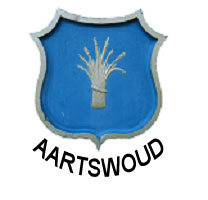 Afwezig: Marieke, PieterOpening/ingekomen stukken/mededelingen-mail bewoner m.b.t. riool Er zijn bij de dorpsraad meerdere klachten over het riool binnen gekomen. Er wordt een mail gestuurd naar de gemeente (griffier) met de vraag of er meer bekend is over de problemen met het riool in Aartswoud. Sabine maakt de mail.2. Notulen vorige keer Geen opmerkingen, de notulen zijn goedgekeurd.3. Woningbouw en huurwoningenEr heeft een eerste gesprek plaats gevonden met de dorpsraad en de wethouder over plannen met betrekking tot mogelijkheden van woningbouw Aartswoud. De leefbaarheid van Aartswoud komt in het gedrang, er is een roep om betaalbare woningen, Gemeente staat hier positief tegenover en wil meewerken. Een eerste verkenning wordt opgestart en een vervolggesprek zal gaan plaatsvinden.4. Pluim 2021Deze is uitgereikt aan de Kaapvaarders: Tim Grootes, Joost de Rijcke en Lars Boon. Deze 3 twintigers hebben in korte tijd naam gemaakt met verschillende verassende culturele activiteiten en evenementen in en over Aartswoud en Omgeving. 5. WebsiteDe nieuwe website staat online, zie www.dorpsraadaartswoud.nl6. Rondvraag30 kilometer zones in Aartswoud: Eind 2022 wordt er contact opgenomen met de gemeente, zodat Aartswoud meegenomen wordt in het Strategisch Plan Verkeersveiligheid.Kerkenveiling; We gaan als dorpsraad weer een kavel inbrengen bij de aanstaande kerkenveilig.ActielijstVergaderdata 2022:16 mei '22 Pieter11 juli '22 Sabine12 september '22 Marieke14 november '22 Daan19 januari '23 jaarvergaderingDe vergaderingen beginnen altijd om 20.00 uur. Aanmelden voor het bijwonen van een vergadering kan via secretariaat@dorpsraadaartswoud.nl. Voor de jaarvergadering is aanmelden niet noodzakelijk.datumWieWatWanneernvtPieterKamer van Koophandel updatendoorlopendnvtAllenNieuwe inwonersdoorlopendnvtJaccoPluimdoorlopend18-5-21PieterActies websiteMei 202213-9-21PieterUBO rondmakenMei 202220-1-22Pieter/Katja/JaccoWoningbouwDoorlopend20-1-22Marieke30 km zone/VVNEind 202214-3-22SabineMail mbt rioleringMei 2022